При эксплуатации бытовых электроприборов запрещается: оставлять включенные электроприборы без присмотра;эксплуатировать электронагревательные приборы при отсутствии или неисправности терморегуляторов, предусмотренных конструкцией;устанавливать электронагревательные приборы вблизи мебели, штор, отопительных батарей;пользоваться неисправными розетками, вилками, выключателями;перегружать электросеть, одновременно включая несколько мощных электроприборов;вынимать вилку из розетки, потянув её за шнур (он может оборваться, оголив провода, находящиеся под напряжением);ремонтировать вилки электроприборов с помощью изоляционной ленты - необходимо менять их сразу, если они вышли из строя.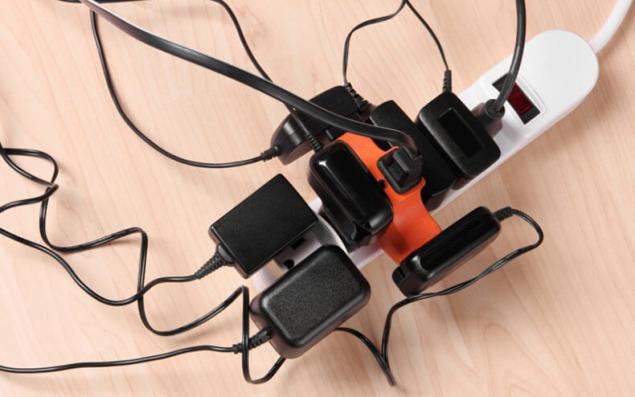 При загорании электроприбораНеобходимо:обесточить прибор, выдернуть вилку из розетки;накрыть прибор плотной тканью или одеялом;если пожар усилился, закрыть окна и двери, покинуть помещение;сообщить в пожарную охрану.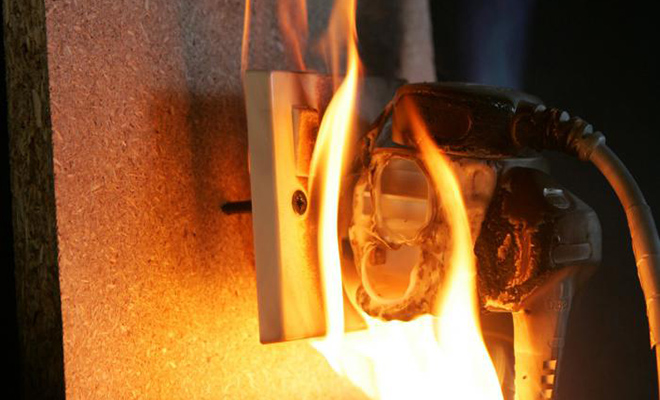 ПОМНИТЕ!ПРИ ПЕРВЫХ ПРИЗНАКАХ ПОЖАРАВЫЗЫВАЙТЕ ПОЖАРНУЮ ОХРАНУПО ТЕЛЕФОНУ «01» ПО СОТОВОЙ СВЯЗИ «101» ИЛИ «112»!